	COON VALLEY LUTHERAN CHURCH“We are a family of God, striving to enrich the lives of all through the love of Christ.”PRELUDE				Mary Schultz     	                                               	 ~ GATHERING ~ The Holy Spirit calls us together as the people of God. RINGING OF THE BELLSWELCOME and ANNOUNCEMENTSTEMPLE TALK-Peruvian Companion Synod Trip-Lynn JoholskiCONFESSION and FORGIVENESSBlessed be the holy Trinity, one God, who forgives all our sin, whose mercy endures forever. Amen.Held in God’s mercy, let us confess our sin in the presence of God and of one another.Silence is kept for reflection.Holy God, we confess that we are caught in snares of sin and cannot break free.  We hoard resources while our neighbors are hungry and cold.  We speak in ways that silence others.  We are silent when we should speak up.  We keep score in our hearts.  We let hurts grow into hatred.  For all these things and for sins only you know, forgive us, Lord. Amen.Here is a flood of grace:  Out of love for the whole world, God draws near to us,breaks every snare of sin, washes away our wrongs, and restores the promise of life through Jesus Christ.  Amen.GATHERING HYMN #654 The Church’s One Foundation vs. 1-4PRAYER of the DAYO God, with steadfast love you draw us to yourself, and in mercy you receive our prayers. Strengthen us to bring forth the fruits of the Spirit, that through life and death we may live in your Son, Jesus Christ, our Savior and Lord, who lives and reigns with you and the Holy Spirit, one God, now and forever.  Amen.~ WORD ~ (Scripture insert)God speaks to us in scripture reading, preaching, and song.FIRST READING: Judges 16:15-22	Word of God. Word of Life.  Thanks be to God.  PSALM 119:9-16(read responsively) SECOND READING: Judges 16:23-30	Word of God. Word of Life.  Thanks be to God.  SERMON 							           			 HYMN of the DAY #349 Ah, Holy JesusTHE APOSTLES’ CREEDI believe in God, the Father Almighty, Creator of Heaven and earth; 
I believe in Jesus Christ, God’s only Son Our Lord, 
 	who was conceived by the Holy Spirit, 	born of the Virgin Mary, suffered under Pontius Pilate, was crucified, died, and was buried;he descended to the dead. On the third day he rose again;he ascended into heaven,he is seated at the right hand of the Father,and he will come to judge the living and the dead.
 I believe in the Holy Spirit, the holy catholic church, 	 the communion of saints, the forgiveness of sins,  the resurrection of the body, and the life everlasting. Amen.PRAYERS of INTERCESSION Hear us, O God. Your mercy is great.OFFERING and OFFERING SONG Look Who Gathers at Christ’s Table-on insert in pew rackOFFERTORY #186 Create in Me a Clean Heart, O Lord OFFERTORY PRAYERBlessed are you, O God, maker of all things. Through your goodness you have blessed us with these gifts: our selves, our time, and our possessions. Use us, and what we have gathered, in feeding the world with your love, through the one who gave himself for us, Jesus Christ, our Savior and Lord.  Amen.THE LORD’S PRAYER Our Father who art in heaven, hallowed be thy name, thy kingdom come, thy will be done, on earth as it is in heaven. Give us this day our daily bread; and forgive us our trespasses, as we forgive those who trespass against us; and lead us not into temptation, but deliver us from evil. For thine is the kingdom, and the power, and the glory, forever and ever.  Amen.BENEDICTIONThe God of glory, Jesus Christ, name above all names, and the Spirit who lives in you, bless you now and forever.  Amen.BELLSSENDING HYMN #353 Were You ThereDISMISSAL Go in peace.  Serve the Lord.  Thanks be to God!  POSTLUDE									Mary Schultz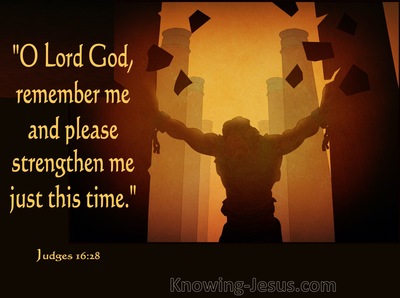 Coon Valley Lutheran ChurchFifth Sunday in LentMarch 17, 20249:00 a.m.~Bulletins are in honor of the 7th birthday of Karly Thomas! 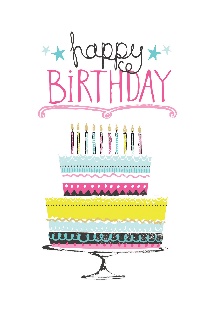 Coffee Servers: Ruth Driscoll, Karen RudeUsher: Josh KinstlerReader: Alex HendricksonAttendance & Offering Last Sunday: 9:00/96; $4,921.07Sunday School Attendance last week: 20	March 6 Attendance & Offering: 7:00p/54; $339.00         SCHEDULETODAY: 10:00a/Sunday School, Coffee Fellowship, First Communion Class, Finance Committee, Youth CommitteeWEDNESDAY: 5:30-7:00p/Lenten Supper-Naomi Circle; 7:00p/Lenten WorshipTHURSDAY: 10:00a/WELCA; 6:00p/Church CouncilNEXT SUNDAY: 9:00a/Worship; Sunday School Sings; 9:00a/Sunday School; 10:00a/Coffee FellowshipRemember "Thumbs Up"When you come up for communion if you would like a gluten free wafer, give the wafer server a thumbs up as you approach. As you approach the wine server, give him or her a thumbs up to receive grape juice instead of wine.FIRST READING: Judges 16:15-22Then she said to him, “How can you say, ‘I love you,’ when your heart is not with me? You have mocked me three times now and have not told me what makes your strength so great.” Finally, after she had nagged him with her words day after day, and pestered him, he was tired to death. So he told her his whole secret, and said to her, “A razor has never come upon my head; for I have been a nazirite to God from my mother’s womb. If my head were shaved, then my strength would leave me; I would become weak, and be like anyone else.”  When Delilah realized that he had told her his whole secret, she sent and called the lords of the Philistines, saying, “This time come up, for he has told his whole secret to me.” Then the lords of the Philistines came up to her, and brought the money in their hands. She let him fall asleep on her lap; and she called a man, and had him shave off the seven locks of his head. He began to weaken, and his strength left him. Then she said, “The Philistines are upon you, Samson!” When he awoke from his sleep, he thought, “I will go out as at other times, and shake myself free.” But he did not know that the Lord had left him. So the Philistines seized him and gouged out his eyes. They brought him down to Gaza and bound him with bronze shackles; and he ground at the mill in the prison.  But the hair of his head began to grow again after it had been shaved.	Word of God. Word of Life.  Thanks be to God.  PSALM 119:9-16 (read responsively)How can young people keep their way pure? By guarding it according to your word.With my whole heart I seek you; do not let me stray from your commandments.I treasure your word in my heart, so that I may not sin against you.Blessed are you, O Lord; teach me your statutes.With my lips I declare all the ordinances of your mouth.I delight in the way of your decrees as much as in all riches.I will meditate on your precepts, and fix my eyes on your ways.I will delight in your statutes; I will not forget your word.SECOND READING: Judges 16:23-30Now the lords of the Philistines gathered to offer a great sacrifice to their god Dagon, and to rejoice; for they said, “Our god has given Samson our enemy into our hand.” When the people saw him, they praised their god; for they said, “Our god has given our enemy into our hand, the ravager of our country, who has killed many of us.” And when their hearts were merry, they said, “Call Samson, and let him entertain us.” So they called Samson out of the prison, and he performed for them. They made him stand between the pillars; and Samson said to the attendant who held him by the hand, “Let me feel the pillars on which the house rests, so that I may lean against them.” Now the house was full of men and women; all the lords of the Philistines were there, and on the roof there were about three thousand men and women, who looked on while Samson performed. Then Samson called to the Lord and said, “Lord God, remember me and strengthen me only this once, O God, so that with this one act of revenge I may pay back the Philistines for my two eyes.” And Samson grasped the two middle pillars on which the house rested, and he leaned his weight against them, his right hand on the one and his left hand on the other. Then Samson said, “Let me die with the Philistines.” He strained with all his might; and the house fell on the lords and all the people who were in it. So those he killed at his death were more than those he had killed during his life.	Word of God. Word of Life.  Thanks be to God.  *We are always so happy to include you and our CVLC family in our prayers. If you feel your name, or the name of a family member can be removed from this list please contact Jamie. Thank you!We remember in prayer:  † Those hospitalized this past week:† Our members whose names we lift up in prayer today: Corrine Appleman, Beverly Bagstad, Clifford Bakkum, Brian Berg, Arnold Bolstad, Herby Cornell, Jeanne Ebli, Kira Foster, Jeri Harbaugh, Bonnie Holey, Donna Ihle, Verlin Ihle, Todd King, Mike Kellogg, Margaret Lee, Russell Lee, Aaron Leisso, Larry Lichtie, Aaron Marx, Bud Miyamoto, Mitzi Miyamoto, Marianne Myhre, LuEtta Nelson, Romaine Nelson, Cathy Ofte, Lisa Olson, Sandra Onshus, Eunice Quast, Lori Roach, Ellen Runice, John Runice, Jojo Satona, Bob Schulze, Mary Schultz, Billie Slater, LaVonne Stendahl, Krin (Dreves) Stendalen, Joyce Temp, Teri Tomten.† Our members who are currently in health care facilities & Assisted Living: Tip Bagstad, Inez Beck, Rachel Berg, Carl Daffinrud, Evelyn Dahlen, Joanne Fletcher, Betty Gilbertson, Erma Graupe, Lenore Henley, Carl Holte, Jim Knutson, Bob Moilien, Betty Nelson, Irene Nestingen, Annie Olson, Beatrice Olson (Alden), Betty Sanders.† Those who grieve† Our members who are currently home bound† All those in need of God’s healing and help† Family and friends of our members